 ZLÍNSKÝ KRAJSKÝ  FOTBALOVÝ  SVAZ 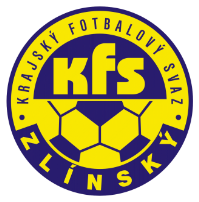 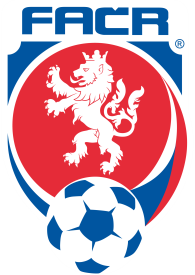 Hradská 854, 760 01 ZLÍN       Tel: 577 019 393Email: lukas@kfszlin.cz  
__________________________________________________________________________Rozhodnutí DK Zlínského KFS ze dne 10. srpna 2022 Přítomni: pp.Kadlček, Gruník, Valůšek, Minařík, VymětalTůma Radek – 86010594 – FC Dolní Bečva – ZČN na 1 SU od 4.8.2022, poplatek 200,- KčDŘ FAČR § 43/1 – narušení řádného průběhu hryZábojník Viktor – 01100042 – FK Luhačovice - ZČN na 1 SU od 8.8.2022, poplatek 300,- KčDŘ FAČR § 46/1 – vyloučení pro druhé napomenutíBobčík Roman – 02060608 – FK Dolní Němčí – ZČN na 1 SU od 8.8.2022, poplatek 200,- KčDŘ FAČR § 46/1 – vyloučení pro druhé napomenutíHorák Lubomír – 91101576 – FK Jablůnka – ZČN na 1 SU od 7.8.2022, poplatek 200,- KčDŘ FAČR § 46/1 – vyloučení pro druhé napomenutíHromada Martin – 89031891 – TJ Sokol Hovězí - ZČN na 1 SU od 8.8.2022, poplatek 200,- KčDŘ FAČR § 46/1 – vyloučení pro druhé napomenutíKovář Jiří – 91031511 – FK Lužkovice-Želechovice - ZČN na 1 SU od 8.8.2022, poplatek 200,- KčDŘ FAČR § 46/1 – vyloučení pro druhé napomenutíMatulík Vojtěch – 81100792 – SFK ELKO Holešov B – ZČN na 3 SU od 8.8.2022, poplatek 200,- KčDŘ FAČR § 48/1 – tělesné napadeníZdeněk KadlčekPředseda DK Zl KFS